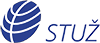 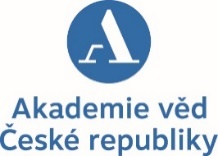 KOMISE PRO ŽIVOTNÍ PROSTŘEDÍAKADEMIE VĚD ČR&Společnost pro trvale udržitelný životsi Vás dovolují pozvat naspolečný seminář ke knizeJiné klima – jiný lesúterý 29. 3. 2022, 13:00–15:30 hod. sál 206, II. patro Akademie věd ČR, Národní 3, Praha 1https://cesnet.zoom.us/j/92068585974?pwd=eWlrNHRSTVhtME95c1V6TkZVY2tTUT09(Meeting ID: 920 6858 5974, passcode: 629875)Pro veškerou lesnickou činnost je klima nezávislým stanovištním faktorem. Změna klimatu proto znamená podstatnou změnu podmínek pro vývoj, fungování a růst lesa jako nenahraditelné součásti naší krajiny. Tuto změnu musí respektovat i hospodářské využívání lesa. Důsledkem zanedbání tohoto principu je mj. kůrovcová kalamita; co do rozsahu a dopadů je jednou z největších v historii středoevropského lesnictví.Cílem publikace Jiné klima – jiný les (Academia 2021) je pobídnout k tomu, aby se změnilo jednostranné uvažování a abychom nastoupili jinou cestu pro nakládání s lesem než jen spotřební. Přechod k neschematickému, přírodě blízkému hospodaření s využitím přírodních procesů v lesích je za této nejisté situace jedinou cestou k dosažení vyváženého vztahu funkcí lesa na různých stanovištích a k zachování principu trvalé udržitelnosti lesa včetně biodiverzity. O těchto otázkách budete moci diskutovat.PROGRAM 13:00	Úvodprof. Ing. Josef Fanta, CSc. Platforma pro krajinu13:20	Panelová diskuseIng. Milan HronPro Silva BohemicaIng. Tomáš PospíšilŠkolní lesní podnik Masarykův les Křtiny, Mendelova univerzita v Brně14:20	Příspěvky z auditoria15:00   Závěr – prezentace společného stanoviskaprof. Josef Fanta, dr. Radim Šrám, Ing. Jiří DlouhýTěšíme se na vaši účast!MUDr. Radim Šrám, DrSc. předseda Komise pro životní prostředí AV ČR(tel.: 241 062 596, e-mail: radim.sram@iem.cas.cz)Vyřizuje: Bc. Věra Ürge, tajemnice Sekretariátu vědní oblasti věd o živé přírodě a chemických věd, Administrativní odbor KAV ČR, tel.: 221 403 210, e-mail: urge@kav.cas.cz V předsálí bude možnost nákupu publikace Jiné klima – jiný les za zvýhodněnou cenu včetně platby kartou. 